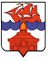 РОССИЙСКАЯ ФЕДЕРАЦИЯКРАСНОЯРСКИЙ КРАЙТАЙМЫРСКИЙ ДОЛГАНО-НЕНЕЦКИЙ МУНИЦИПАЛЬНЫЙ РАЙОНАДМИНИСТРАЦИЯ СЕЛЬСКОГО ПОСЕЛЕНИЯ ХАТАНГАПОСТАНОВЛЕНИЕ 31.10.2016 г.                                                                                                                    № 145 -  ПОб утверждении порядка формирования и ведения реестра источников доходов бюджета сельского поселения ХатангаВ соответствии со статьей 47.1 Бюджетного кодекса Российской Федерации,ПОСТАНОВЛЯЮ:Утвердить порядок формирования и ведения реестра источников доходов бюджета сельского поселения Хатанга согласно приложению.Возложить на Финансовый отдел администрации сельского поселения Хатанга формирование и ведение реестра источников доходов бюджета сельского поселение Хатанга.Опубликовать Постановление в Информационном бюллетене Хатангского сельского Совета депутатов и администрации сельского поселения Хатанга и на официальном сайте органов местного самоуправления сельского поселения Хатанга www.hatanga24.ru Постановление вступает в силу  в день, следующий за днем его официального опубликования. Контроль за исполнением настоящего Постановления возложить на начальника Финансового отдела администрации сельского поселения Хатанга Смирнову О.В.Исполняющая обязанности Главы сельского поселения Хатанга					                               А.И. БеттуПриложение к Постановлению   администрации             сельского поселения Хатангаот 31. 10.2016 г.  № 145 – ППорядок формирования и ведения реестра источников доходов бюджета муниципального образование «Сельское поселение Хатанга»1. Порядок формирования и ведения реестра источников доходов бюджета сельского поселения Хатанга (далее - Порядок) устанавливает принципы и правила формирования и ведения реестра источников доходов бюджета сельского поселения Хатанга (далее - реестр источников доходов).2.В Порядке применяются следующие понятия:- перечень источников доходов Российской Федерации - свод (перечень) федеральных налогов и сборов, региональных и местных налогов, страховых взносов на обязательное социальное страхование, иных обязательных платежей, других поступлений, являющихся источниками формирования доходов бюджетной системы Российской Федерации, с указанием правовых оснований их возникновения, порядка расчёта (размеры, ставки, льготы) и иных характеристик источников доходов бюджетов бюджетной системы Российской Федерации, определяемых порядком формирования и ведения перечня источников доходов Российской Федерации; - реестр источников доходов - свод информации о доходах бюджета сельского поселения Хатанга (далее -  бюджет поселения), формируемой в процессе составления, утверждения и исполнения бюджета поселения на основании перечня источников доходов Российской Федерации.3.В целях ведения реестра источников доходов Финансовый отдел администрации сельского поселения Хатанга, органы государственной власти (государственные органы), органы местного самоуправления, казенные учреждения, иные организации, осуществляющие бюджетные полномочия главных администраторов доходов  бюджета поселения и (или) администраторов доходов  бюджета поселения, органы и организации, осуществляющие оказание (выполнение) муниципальных услуг (выполнение работ), предусматривающих за их оказание (выполнение) взимание платы по источнику доходов  бюджета поселения (в случае если указанные органы и организации не осуществляют бюджетных полномочий администраторов доходов  бюджета поселения) (далее - участники процесса ведения реестра источников доходов), обеспечивают предоставление сведений, необходимых для ведения реестра источников доходов.4.Реестр источников доходов формируется и ведется в электронной форме в муниципальной информационной системе управления муниципальными финансами.5.Реестр источников доходов ведется на государственном языке Российской Федерации.6.Реестр источников доходов хранится в соответствии со сроками хранения архивных документов, определенными в соответствии с законодательством Российской Федерации об архивном деле.7.При формировании и ведении реестра источников доходов в муниципальной информационной системе управления муниципальными финансами используются усиленные квалифицированные электронные подписи лиц, уполномоченных действовать от имени участников процесса ведения реестра источников доходов.8.Реестр источников доходов ведется Финансовым отделом.9.Ответственность за полноту и достоверность информации, а также своевременность ее включения в реестр источников доходов несут участники процесса ведения реестра источников доходов.10.Форма реестра источников доходов утверждается приказом Финансового отдела.11.В реестр источников доходов в отношении каждого источника дохода бюджета поселения включаются:а) наименование источника дохода бюджета поселения;б) код (коды) классификации доходов бюджета, соответствующий источнику дохода бюджета поселения, и идентификационный код источника дохода бюджета поселения по перечню источников доходов Российской Федерации;в) наименование группы источников доходов бюджета поселения, в которую входит источник дохода бюджета поселения, и ее идентификационный код по перечню источников доходов Российской Федерации;г) информация о публично-правовом образовании, в доход бюджета, которого зачисляются платежи, являющиеся источником дохода бюджета;д) информация об органах государственной власти (государственных органах), органах местного самоуправления, казенных учреждениях, иных организациях, осуществляющих бюджетные полномочия главных администраторов доходов бюджета поселения;е) показатели прогноза доходов бюджета поселения по коду классификации доходов бюджета, соответствующему источнику дохода бюджета поселения, сформированные в целях составления и утверждения решения о бюджете поселения;ж) показатели прогноза доходов бюджета поселения по коду классификации доходов бюджета, соответствующему источнику дохода бюджета поселения, принимающие значения прогнозируемого общего объема доходов бюджета поселения в соответствии с решением о бюджет поселения;з) показатели прогноза доходов бюджета поселения по коду классификации доходов бюджета, соответствующему источнику дохода бюджета поселения, принимающие значения прогнозируемого общего объема доходов бюджета поселения в соответствии с решением о бюджете поселения с учетом решения о внесении изменений в решение о бюджет поселения;и) показатели уточненного прогноза доходов бюджета поселения по коду классификации доходов бюджета, соответствующему источнику дохода бюджета поселения, формируемые в рамках составления сведений для составления и ведения кассового плана исполнения бюджета поселения;к) показатели кассовых поступлений по коду классификации доходов бюджета, соответствующему источнику дохода бюджета поселения;л) показатели кассовых поступлений по коду классификации доходов бюджета, соответствующему источнику дохода бюджета поселения, принимающие значения доходов бюджета поселения в соответствии с решением об исполнении бюджета поселения.12. В реестре источников доходов также формируется консолидированная и (или) сводная информация по группам источников доходов бюджета поселения по показателям прогнозов доходов бюджета поселения на этапах составления, утверждения и исполнения бюджета поселения, а также кассовым поступлениям по доходам бюджета поселения с указанием сведений о группах источников доходов бюджета поселения на основе перечня источников доходов Российской Федерации.13.Информация, указанная в подпунктах «а» - «д» пункта 11 Порядка, формируется и изменяется на основе перечня источников доходов Российской Федерации путем обмена данными между государственными и муниципальными информационными системами управления государственными и муниципальными финансами, в которых осуществляется формирование и ведение перечня источников доходов Российской Федерации и реестра источников доходов.14.Информация, указанная в подпунктах «е», «и» пункта 11 Порядка, формируется и ведется на основе прогноза поступлений доходов бюджета, предоставляемого участниками процесса ведения реестра источников доходов в Финансовый отдел, в следующие сроки:-	по подпункту «е» – в срок, установленный для формирования проекта бюджета.-	по подпункту «и» – согласно установленному в соответствии с бюджетным законодательством порядком ведения прогноза доходов бюджета поселения, но не позднее 7-го рабочего дня каждого месяца года.15.Информация, указанная в подпунктах «ж», «з», «л» пункта 11 Порядка, формируется и ведется Финансовым отделом на основании решения о бюджете поселения, решений о внесении изменений в решение о бюджете поселения, решения об исполнении бюджета поселения соответственно. 16.Информация, указанная в подпункте «к» пункта 11 Порядка, формируется на основании соответствующих сведений реестра источников доходов Российской Федерации, представляемых Федеральным казначейством в соответствии с установленным порядком формирования и ведения реестра источников доходов Российской Федерации.17.Формирование информации, предусмотренной подпунктами «а» – «л» пункта 11 Порядка, для включения в реестр источников доходов осуществляется в соответствии с Положением о государственной интегрированной информационной системе управления общественными финансами «Электронный бюджет», утвержденным постановлением Правительства Российской Федерации от 30.06.2015 № 658 «О государственной интегрированной информационной системе управления общественными финансами «Электронный бюджет».18.Финансовый отдел в целях ведения реестра источников доходов в течение одного рабочего дня со дня представления участником процесса ведения реестра источников доходов информации, указанной в пункте 11 Порядка, обеспечивает в автоматизированном режиме проверку:-	наличия информации в соответствии с пунктом 11 Порядка;-	соответствия порядка формирования информации правилам, установленным в соответствии с пунктом 17 Порядка;-	соответствия информации иным нормам, установленным в Порядке (при наличии).19.В случае положительного результата проверки, указанной в пункте 18 Порядка, информация, предоставленная участником процесса ведения реестра источников дохода бюджета образует реестровые записи источников доходов бюджета поселения реестра источников доходов, которым Финансовый отдел присваивает уникальные номера.При направлении участником процесса ведения реестра источников доходов измененной информации, указанной в пункте 11 Порядка, ранее образованные реестровые записи обновляются.В случае отрицательного результата проверки, указанной в пункте 18 Порядка, информация, представленная участником процесса ведения реестра источников доходов, не образует (не обновляет) реестровые записи. В указанном случае Финансовый отдел в течение не более одного рабочего дня со дня представления участником процесса ведения реестра источников доходов информации уведомляет его об отрицательном результате проверки посредством направления протокола, содержащего сведения о выявленных несоответствиях.20.В случае получения предусмотренного пунктом 19 Порядка протокола, участник процесса ведения реестра источников доходов в срок не более трех рабочих дней со дня получения протокола устраняет выявленные несоответствия и повторно предоставляет информацию для включения в реестр источников доходов.21.Финансовый отдел обеспечивает включение в реестр источников доходов информации, указанной в пункте 11 Порядка, в следующие сроки:а) по подпунктам «а» - «д» - незамедлительно, но не позднее одного рабочего дня со дня внесения указанной информации в перечень источников доходов Российской Федерации;б) по подпункту «е» - не позднее 10 рабочих дней со дня предоставления участниками процесса ведения реестра источников доходов соответствующей информации в Финансовый отдел;в) по подпунктам «ж», «з» и «л» - не позднее 5 рабочих дней со дня принятия или внесения изменений в решение о бюджете поселения и решение об исполнении бюджета поселения;г) по подпункту «и» - согласно установленному в соответствии с бюджетным законодательством порядком ведения прогноза доходов бюджета поселения, но не позднее 10-го рабочего дня каждого месяца года;д) по подпункту «к» - в соответствии с установленными в соответствии с бюджетным законодательством порядком ведения кассового плана исполнения бюджета поселения и (или) предоставления сведений для ведения кассового плана исполнения бюджета поселения, но не позднее 10-го рабочего дня каждого месяца года.22.Уникальный номер реестровой записи источника дохода бюджета поселения реестра источников доходов имеет следующую структуру:1, 2, 3, 4, 5 разряды - коды группы дохода, подгруппы дохода и элемента дохода кода вида доходов бюджетов классификации доходов бюджета, соответствующие источнику дохода бюджета поселения;6 разряд - код признака основания возникновения группы источника дохода бюджета поселения, в которую входит источник дохода бюджет поселения, в соответствии с перечнем источников доходов Российской Федерации;7, 8, 9, 10, 11, 12, 13, 14, 15, 16, 17, 18, 19, 20 разряды - идентификационный код источника дохода бюджета поселения в соответствии с перечнем источников доходов Российской Федерации;21 разряд - код признака назначения использования реестровой записи источника дохода бюджета поселения реестра источников доходов, принимающий следующие значения:1 - в рамках исполнения решения о бюджете поселения;0 - в рамках составления и утверждения решения о бюджете поселения;22, 23 разряды - последние две цифры года формирования реестровой записи источника дохода бюджета поселения реестра источников доходов, в случае если 21 разряд принимает значение 1, или последние две цифры очередного финансового года, на который составляется решение о районном бюджете, в случае если 21 разряд принимает значение 0;24, 25, 26, 27 разряды - порядковый номер версии реестровой записи источника дохода бюджета поселения реестра источников доходов.23. Реестр источников доходов направляется в составе документов и материалов, предоставляемых одновременно с проектом решения о бюджете поселения, в Хатангский сельский Совет депутатов.24.До момента формирования перечня источников доходов Российской Федерации в целях исполнения пункта 23 Порядка участники процесса ведения реестра источников доходов обеспечивают предоставление в Финансовый отдел на бумажном носителе и в электронном виде следующей информации:-	наименование источника дохода бюджета поселения;-	код (коды) классификации доходов бюджета, соответствующий источнику дохода бюджета поселения;-	о публично-правовом образовании, в доход бюджета, которого зачисляются платежи, являющиеся источником дохода бюджета;- об органах государственной власти (государственных органах), органах местного самоуправления, казенных учреждениях, иных организациях, осуществляющих бюджетные полномочия главных администраторов доходов бюджета поселения;-	показатели прогноза доходов бюджета поселения по коду классификации доходов бюджета, соответствующему источнику дохода бюджета поселения, сформированные в целях составления и утверждения решения о бюджете поселения.Информация подлежит предоставлению в Финансовый отдел в срок, установленный для формирования проекта бюджета сельского поселения Хатанга, по форме реестра источников доходов.